Older Adults’ Mental Health and Dementia Conference:   Friday May 19th 2023                                                                                                                                                         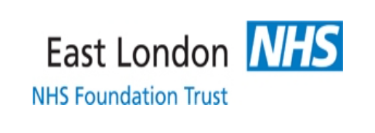 09.30- 09.40Introduction to the DayIntroduction to the DayLorraine SunduzaChief Nurse and Deputy Chief Executive, ELFT09.40 – 10.0Older Adults’ Mental Health and Dementia: Our VisionOlder Adults’ Mental Health and Dementia: Our VisionDr. Waleed FawziConsultant Psychiatrist and ELFT Lead Older Adults Mental Health10.0 – 10.45KEYNOTE 1 Integrating Dementia and Delirium Research into Liaison Psychiatry ServicesKEYNOTE 1 Integrating Dementia and Delirium Research into Liaison Psychiatry ServicesProfessor Elizabeth SampsonProfessor of Psychiatry and Consultant Liaison Psychiatrist, ELFT10.45 – 11.0Break and move to seminar choiceBreak and move to seminar choice11.0 – 11.30Seminar 1Dementia Clinics QIMarco Aurelio Senior Improvement Advisor, ELFTDr. Waleed FawziConsultant Psychiatrist and ELFT Lead Older Adults Mental HealthSeminar 2Genomic Medicine in Dementia Services: A Transformation ProjectDr. Nicholas BassConsultant Psychiatrist and Senior Lecturer Molecular Psychiatry UCLSeminar 3People Participation in Older Adult’s Mental Health CareMillie SmithHead of People Participation and Women’s Network Lead, ELFTRachel JohnsonPeople Participation Worker Older Adults Luton and Bedfordshire, ELFT11.30 – 11.45Break and move to seminar choice11.45 – 12.15Seminar 4Dementia Clinics QIC+H Dementia ServiceAdenike SaiduTeam Manager City and Hackney Older Adults Community Team, ELFTDr. Waleed Fawzi Consultant Psychiatrist and ELFT Lead Older Adults Mental HealthSeminar 5Admiral Nursing/Carer as Expert in CareTracy ConnellanAdmiral Nurse Dementia Specialist Nurse, Newham, ELFTCarer TBCSeminar 6Service User Led AccreditationEllie ParkerDeputy Head of Quality Assurance, ELFTChantal RiviereMatron, East Ham Care Centre, ELFTService User Assessor TBC12.15 – 13.00Lunch Lunch Fat Macy’s Catering13.00 – 13.15Introduction to the AfternoonIntroduction to the AfternoonPaul CalaminusChief Executive, ELFT13.15 – 13.30Integrated Care in North East London, Luton and BedfordshireIntegrated Care in North East London, Luton and BedfordshireRichard FradgleyExecutive Director of Integrated Care and Deputy Chief Executive Bedfordshire, Luton and Milton Keynes, ELFT.13.30 – 14.15KEYNOTE 2 The Contribution of Arts and Music Therapies to Older Adults with Chronic Serious Mental illnessKEYNOTE 2 The Contribution of Arts and Music Therapies to Older Adults with Chronic Serious Mental illnessDr. Sarah BarbeeArt Psychotherapist, ELFTLucy PickeringMusic Therapist, ELFT14.15 -14.30Break and move to seminar choiceBreak and move to seminar choice14.30 – 15.00Seminar 7Introduction to Trauma Informed Care in Older AdultsFarah DauhooClinical Psychologist, ELFT Seminar 8Delirium, Assessment, Management and Prevention in Frail Older Adultsand ELFT Older Adults Education Programme LaunchEmma HigginsNurse Consultant Older Adult’s Mental Health and Dementia, ELFTSeminar 9Bedfordshire Older Adult’s Mental Health Crisis Service Maria Ansah-JohnsonOperational Lead for Older People’s Crisis Resolution Team and Dementia Intensive Support Team, Bedfordshire, ELFTSharon JacksonAssistant Director Bedfordshire and Luton Older Peoples Community Mental Health and Dementia, ELFT15.00 – 15.10Break and move to seminar choice15.10 – 15.40Seminar 10Integrated Care Teams/TransformationDr. Leah WhiteConsultant Psychiatrist and Associate Clinical Director Specialist TeamsGeorgina BirchOperational Lead Integrated Care, Tower Hamlets, ELFTSeminar 11ACP roles in Older Adults Mental HealthDr. Waleed FawziPsychiatrist and Trust Lead Older Adults Mental Health, ELFTPaul McLaughlinAssociate Director for Nurse Education and Advanced Roles, ELFTSeminar 12Bedfordshire Dementia Intensive Support Team Maria Ansah-JohnsonOperational Lead for Older People’s Crisis Resolution Team and Dementia Intensive Support Team, Bedfordshire, ELFTSharon JacksonAssistant Director Bedfordshire and Luton Older Peoples Community Mental Health and Dementia, ELFT15.45 – 16.00Close and EvaluationsClose and EvaluationsClaire MckennaDirector of Nursing, ELFTRuth BradleyDirector of Nursing, ELFT